Comunicato stampaVITTORIANO E PALAZZO VENEZIAVIVEA grande richiesta, il programma delle attività si arricchisce di itinerari e appuntamenti NUOVE VISITE GUIDATE PER GRANDI E BAMBINI TUTTI I FINE SETTIMANADAL 5 FEBBRAIO AL 27 MARZO 2022www.vive.beniculturali.itDopo la grande partecipazione di pubblico registrata tra dicembre e gennaio, il fitto programma delle attività del nuovo Istituto Vittoriano e Palazzo Venezia (VIVE), diretto da Edith Gabrielli, si arricchisce di appuntamenti e percorsi ogni fine settimana, per offrire ai visitatori di tutte le età nuove occasioni di conoscere, da prospettive sempre inedite, uno dei patrimoni museali tra i più rappresentativi d’Italia. VISITE ANIMATE E PERCORSI ACCESSIBILIPER FAMIGLIE E BAMBININei weekend di febbraio e di marzo il VIVE metterà a disposizione di famiglie e bambini i percorsi di visita già attivi nei mesi scorsi e incrementerà ulteriormente il proprio programma con tre importanti novità. Storie da sfiorare per adulti – Percorso tattile al Lapidarium di Palazzo Venezia In questa speciale passeggiata nel loggiato superiore di Palazzo Venezia, condotta da educatori con competenze specifiche in accessibilità museale, l'esperienza tattile e sinestetica diventerà occasione di conoscenza dei capolavori dell’arte classica, medievale e rinascimentale del Lapidarium. Un racconto immersivo e inclusivo pensato per il pubblico normovedente, non vedente e ipovedente che coinvolgerà i partecipanti - adulti, ma anche famiglie con bambini - in un’attività di immaginazione guidata, oltre che dalla parola, anche da suggestioni tattili, sonore e olfattive.Il giardino ritrovatoTra ortensie, pini, magnolie e un magico boschetto di acanti, una speciale narrazione teatrale accompagnerà grandi e piccini alla scoperta di un giardino antichissimo, dove un tempo passeggiarono papi, diplomatici e artisti, residenti o illustri ospiti di Palazzo Venezia. Una storia dentro la Storia per immaginare viaggi avventurosi, imprese incredibili e curiosità tutte ancora da svelare.VIVE in LISUna visita guidata in LIS che si snoderà tra le architetture rinascimentali di Palazzo Venezia e la modernità del Vittoriano, alla scoperta delle vicende storiche e artistiche che hanno trasformato questi luoghi in vere e proprie icone nel cuore della città di Roma.A grande richiesta, inoltre, torneranno i percorsi di visita: Otto meraviglie a Palazzo Venezia, alla scoperta degli spazi e delle meraviglie racchiuse nel Museo di Palazzo Venezia; Camicie rosse e code di crine, per conoscere la vita e le imprese dei protagonisti del Risorgimento; Cartoline da Palazzo Venezia, lo speciale percorso animato dedicato alla scoperta di Palazzo Venezia; Vittoriano nel tempo tra arte e architettura, una visita suggestiva per esplorare i grandi spazi del Vittoriano e ripercorrerne la storia. I quattro percorsi saranno accessibili anche in LIS – Lingua dei segni italiana e condotti da guide e educatori sordi specializzati. Tra le tantissime attività messe nuovamente a disposizione di famiglie e bambini figura anche la visita guidata VIVE in una mappa, per raccontare l’identità del nuovo Istituto e per ripercorrere le vicende storiche e artistiche che hanno trasformato questi luoghi in vere e proprie icone nel cuore della città di Roma.UNA NUOVA PROPOSTA EDUCATIVA PER LE SCUOLELe numerose attività dell’Istituto VIVE si allargano adesso anche alle scuole di ogni ordine e grado, che, per l’anno scolastico 2021/2022, potranno usufruire gratuitamente di visite animate, visite teatralizzate, visite animate in LIS – Lingua dei segni italiana, percorsi tattili e attività PCTO – Percorsi per le Competenze trasversali e l’Orientamento. Una nuova esperienza educativa alla scoperta delle origini dell’identità e dell’arte italiane, con l’obiettivo di far immergere gli studenti di tutte le età in un contesto capace di restituire la cultura, la società e la lingua di un Paese in continuo cambiamento. Maggiori informazioni sulle attività per famiglie e per le scuole sono disponibili al sito ufficiale www.vive.beniculturali.it o inviando una mail a vi-ve.edu@beniculturali.it.	 					VISITE GUIDATE NEL WEEKENDPer i mesi di febbraio e marzo, ogni sabato e ogni domenica, i visitatori di tutte le età potranno usufruire di un variegato programma di percorsi in italiano e in inglese, alla scoperta di aspetti noti e meno noti del Vittoriano e di Palazzo Venezia. Alla luce del grande successo di pubblico dei mesi scorsi, infatti, verranno riproposti gli itinerari: Un palazzo, cento storie. Fatti e curiosità di Palazzo Venezia, viaggio alla scoperta degli ambienti di questo storico edificio e dei protagonisti che li hanno animati: cardinali e papi, re e ambasciatori, ma anche artisti come Mozart e Rossini; Palazzo Venezia: arte e architettura dal Quattrocento al Novecento, un itinerario completo, dagli appartamenti, ai saloni monumentali, per ammirare gli affreschi e le decorazioni marmoree del '400-'500, ma anche i restauri novecenteschi, che hanno dato all’edificio il suo aspetto attuale; Vittoriano: simboli e significati del monumento nazionale degli italiani, che darà a tutti i visitatori l’opportunità di approfondire elementi e simboli alla base dell’identità nazionale, per imparare a conoscere meglio il monumento che celebra l'Italia e gli Italiani; Uno per tutti: il Milite Ignoto, percorso incentrato su due punti focali del Vittoriano, quali l’Altare della Patria e la Tomba del Milite Ignoto, elementi fortemente simbolici dell'identità nazionale italiana; Vittoriano. Tra Classicismo e Liberty, arte e propaganda nella Roma Capitale, importante occasione per riscoprire il Vittoriano sotto una luce diversa, non più soltanto come monumento alla patria, ma come notevole opera d’arte frutto del lavoro di interpreti dalla diversa sensibilità; Il Museo Centrale del Risorgimento, un viaggio nella memoria, per ripercorrere la storia dell’indipendenza e dell’unità d’Italia dalla fine del XVIII secolo alla Prima guerra mondiale.Maggiori informazioni sono disponibili al sito ufficiale www.vive.beniculturali.it o inviando una mail a vi-ve.visite@beniculturali.it.Comunicazione: Daniele Mignardi PromopressagencyVia Maria Adelaide, 8 00196 Roma (Italy)Rif Anna Bisogno – anna@danielemignardi.it; 347.7929260Rif Desirée Corradetti – desiree@danielemignardi.it; 340.5324723Tel. 06 32651758 r.a.-  info@danielemignardi.it www.danielemignardi.it - Seguici su            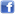 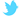 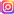 PROGRAMMA DELLE ATTIVITÀFEBBRAIO – MARZO 2022VISITE ANIMATE NEI WEEKEND PER FAMIGLIE CON BAMBINI DAI 5 AI 12 ANNILe attività rivolte alle famiglie e le attività accessibili – visite animate in LIS e percorsi tattili – sono incluse nel biglietto d’ingresso, fino a esaurimento posti. Per informazioni inviare una mail a: vi-ve.edu@beniculturali.it. 	
Si consiglia la prenotazione a questo link.  Le attività hanno una durata di 2 ore. I visitatori sono invitati a presentarsi 15 minuti prima dell’inizio dell’attività nel punto d’incontro in via del Plebiscito, n. 118.Le attività si svolgeranno nel rispetto della normativa vigente anti-Covid-19.	
Sabato 5 febbraio 2022 11.00 - VIVE in una mappa 
15.30 - Vittoriano nel tempo tra arte e architettura
Domenica 6 febbraio 2022 11.00 - VIVE in una mappa
15.30 - Cartoline da Palazzo Venezia
Sabato 12 febbraio 2022 11.00 - VIVE in una mappa
15.30 - Camicie rosse e code di crine
Domenica 13 febbraio 2022 11.00 - VIVE in una mappa
15.30 - Otto meraviglie a Palazzo Venezia
Sabato 19 febbraio 2022 11.00 - VIVE in una mappa
15.30 - Vittoriano nel tempo tra arte e architettura
Domenica 20 febbraio 2022 11.00 - VIVE in una mappa
15.30 - Cartoline da Palazzo VeneziaSabato 26 febbraio 2022 11.00 - VIVE in una mappa 
11.30 - Vittoriano nel tempo tra arte e architettura in LIS
15.30 - Cartoline da Palazzo Venezia in LIS
15.30 - Camicie rosse e code di crine 
Domenica 27 febbraio 2022 11.00 - VIVE in una mappa
15.30 - Otto meraviglie a Palazzo VeneziaSabato 5 marzo 2022 11.00 - VIVE in una mappa15.30 - Cartoline da Palazzo VeneziaDomenica 6 marzo 2022 11.00 - VIVE in una mappa15.30 - Cartoline da Palazzo VeneziaSabato 12 marzo 2022 11.00 - VIVE in una mappa15.30 - Camicie rosse e code di crineDomenica 13 marzo 2022 11.00 - VIVE in una mappa15.30 - Otto meraviglie a Palazzo VeneziaSabato 19 marzo 2022 11.00 - Vittoriano nel tempo tra arte e architettura15.30 - Il giardino ritrovatoDomenica 20 marzo 2022 11.00 - Vittoriano nel tempo tra arte e architettura15.30 - Il giardino ritrovatoSabato 26 marzo 2022 11.00 - VIVE in una mappa 11.30 - Otto meraviglie a Palazzo Venezia in LIS15.30 - Camicie rosse e code di crine in LIS16.00 - Storie da sfiorare per adulti - Percorso tattile al Lapidarium di Palazzo Venezia Domenica 27 marzo 2022 11.00 - VIVE in una mappa11.30 - VIVE in LIS – Visita guidata adulti 15.30 - Camicie rosse e code di crine 16.00 - Storie da sfiorare per famiglie – Percorso tattile al Lapidarium di Palazzo VeneziaVISITE GUIDATE INCLUSE NEL PREZZO DEL BIGLIETTOLe visite sono incluse nel biglietto d’ingresso, fino a esaurimento posti. Per informazioni è possibile inviare una mail a: vi-ve.visite@beniculturali.it.	
Si consiglia la prenotazione, a questo link.  Le visite si svolgeranno nel rispetto della normativa vigente anti-Covid-19.Sabato 5 febbraio10:00 - Palazzo Venezia: arte e architettura dal Quattrocento al Novecento (in inglese)10:00 - Vittoriano. Simboli e significati del monumento nazionale degli Italiani (in italiano)11:00 - Vittoriano. Simboli e significati del monumento nazionale degli Italiani (in inglese)11:30 - Palazzo Venezia: arte e architettura dal Quattrocento al Novecento (in italiano)12:00 - Vittoriano. Simboli e significati del monumento nazionale degli Italiani (in italiano)16:00 - Un palazzo, cento storie: fatti e personaggi di Palazzo Venezia (in italiano)16:00 - Uno per tutti: il Milite Ignoto (in italiano)17:00 - Uno per tutti: il Milite Ignoto (in inglese)17:30 - Palazzo Venezia: arte e architettura dal Quattrocento al Novecento (in italiano)18:00 - Uno per tutti: il Milite Ignoto (in italiano)Domenica 6 febbraio10:00 - Un palazzo, cento storie: fatti e personaggi di Palazzo Venezia (in inglese)10:00 - Vittoriano. Tra Classicismo e Liberty, arte e propaganda nella Roma Capitale (in italiano)11:00 - Vittoriano. Tra Classicismo e Liberty, arte e propaganda nella Roma Capitale (in inglese)11:30 - Un palazzo, cento storie: fatti e personaggi di Palazzo Venezia (in italiano)12:00 - Vittoriano. Tra Classicismo e Liberty, arte e propaganda nella Roma Capitale (in italiano)16:00 - Palazzo Venezia: arte e architettura dal Quattrocento al Novecento (in italiano)16:00 - Il Museo Centrale del Risorgimento (in italiano)17:00 - Il Museo Centrale del Risorgimento (in inglese)17:30 - Un palazzo, cento storie: fatti e personaggi di Palazzo Venezia (in italiano)18:00 - Il Museo Centrale del Risorgimento (in italiano)Sabato 12 febbraio10:00 - Palazzo Venezia: arte e architettura dal Quattrocento al Novecento (in inglese)10:00 - Vittoriano. Simboli e significati del monumento nazionale degli Italiani (in italiano)11:00 - Vittoriano. Simboli e significati del monumento nazionale degli Italiani (in inglese)11:30 - Palazzo Venezia: arte e architettura dal Quattrocento al Novecento (in italiano)12:00 - Vittoriano. Simboli e significati del monumento nazionale degli Italiani (in italiano)16:00 - Un palazzo, cento storie: fatti e personaggi di Palazzo Venezia (in italiano)16:00 - Uno per tutti: il Milite Ignoto (in italiano)17:00 - Uno per tutti: il Milite Ignoto (in inglese)17:30 - Palazzo Venezia: arte e architettura dal Quattrocento al Novecento (in italiano)18:00 - Uno per tutti: il Milite Ignoto (in italiano)Domenica 13 febbraio10:00 - Un palazzo, cento storie: fatti e personaggi di Palazzo Venezia (in inglese)10:00 - Vittoriano. Tra Classicismo e Liberty, arte e propaganda nella Roma Capitale (in italiano)11:00 - Vittoriano. Tra Classicismo e Liberty, arte e propaganda nella Roma Capitale (in inglese)11:30 - Un palazzo, cento storie: fatti e personaggi di Palazzo Venezia (in italiano)12:00 - Vittoriano. Tra Classicismo e Liberty, arte e propaganda nella Roma Capitale (in italiano)16:00 - Palazzo Venezia: arte e architettura dal Quattrocento al Novecento (in italiano)16:00 - Il Museo Centrale del Risorgimento (in italiano)17:00 - Il Museo Centrale del Risorgimento (in inglese)17:30 - Un palazzo, cento storie: fatti e personaggi di Palazzo Venezia (in italiano)18:00 - Il Museo Centrale del Risorgimento (in italiano)Sabato 19 febbraio10:00 - Palazzo Venezia: arte e architettura dal Quattrocento al Novecento (in inglese)10:00 - Vittoriano. Simboli e significati del monumento nazionale degli Italiani (in italiano)11:00 - Vittoriano. Simboli e significati del monumento nazionale degli Italiani (in inglese)11:30 - Palazzo Venezia: arte e architettura dal Quattrocento al Novecento (in italiano)12:00 - Vittoriano. Simboli e significati del monumento nazionale degli Italiani (in italiano)16:00 - Un palazzo, cento storie: fatti e personaggi di Palazzo Venezia (in italiano)16:00 - Uno per tutti: il Milite Ignoto (in italiano)17:00 - Uno per tutti: il Milite Ignoto (in inglese)17:30 - Palazzo Venezia: arte e architettura dal Quattrocento al Novecento (in italiano)18:00 - Uno per tutti: il Milite Ignoto (in italiano)Domenica 20 febbraio10:00 - Un palazzo, cento storie: fatti e personaggi di Palazzo Venezia (in inglese)10:00 - Vittoriano. Tra Classicismo e Liberty, arte e propaganda nella Roma Capitale (in italiano)11:00 - Vittoriano. Tra Classicismo e Liberty, arte e propaganda nella Roma Capitale (in inglese)11:30 - Un palazzo, cento storie: fatti e personaggi di Palazzo Venezia (in italiano)12:00 - Vittoriano. Tra Classicismo e Liberty, arte e propaganda nella Roma Capitale (in italiano)16:00 - Palazzo Venezia: arte e architettura dal Quattrocento al Novecento (in italiano)16:00 - Il Museo Centrale del Risorgimento (in italiano)17:00 - Il Museo Centrale del Risorgimento (in inglese)17:30 - Un palazzo, cento storie: fatti e personaggi di Palazzo Venezia (in italiano)18:00 - Il Museo Centrale del Risorgimento (in italiano)Sabato 26 febbraio10:00 - Palazzo Venezia: arte e architettura dal Quattrocento al Novecento (in inglese)10:00 - Vittoriano. Simboli e significati del monumento nazionale degli Italiani (in italiano)11:00 - Vittoriano. Simboli e significati del monumento nazionale degli Italiani (in inglese)11:30 - Palazzo Venezia: arte e architettura dal Quattrocento al Novecento (in italiano)12:00 - Vittoriano. Simboli e significati del monumento nazionale degli Italiani (in italiano)16:00 - Un palazzo, cento storie: fatti e personaggi di Palazzo Venezia (in italiano)16:00 - Uno per tutti: il Milite Ignoto (in italiano)17:00 - Uno per tutti: il Milite Ignoto (in inglese)17:30 - Palazzo Venezia: arte e architettura dal Quattrocento al Novecento (in italiano)18:00 - Uno per tutti: il Milite Ignoto (in italiano)Domenica 27 febbraio10:00 - Un palazzo, cento storie: fatti e personaggi di Palazzo Venezia (in inglese)10:00 - Vittoriano. Tra Classicismo e Liberty, arte e propaganda nella Roma Capitale (in italiano)11:00 - Vittoriano. Tra Classicismo e Liberty, arte e propaganda nella Roma Capitale (in inglese)11:30 - Un palazzo, cento storie: fatti e personaggi di Palazzo Venezia (in italiano)12:00 - Vittoriano. Tra Classicismo e Liberty, arte e propaganda nella Roma Capitale (in italiano)16:00 - Palazzo Venezia: arte e architettura dal Quattrocento al Novecento (in italiano)16:00 - Il Museo Centrale del Risorgimento (in italiano)17:00 - Il Museo Centrale del Risorgimento (in inglese)17:30 - Un palazzo, cento storie: fatti e personaggi di Palazzo Venezia (in italiano)18:00 - Il Museo Centrale del Risorgimento (in italiano)Sabato 5 marzo10:00 - Palazzo Venezia: arte e architettura dal Quattrocento al Novecento (in inglese)10:00 - Vittoriano. Simboli e significati del monumento nazionale degli Italiani (in italiano)11:00 - Vittoriano. Simboli e significati del monumento nazionale degli Italiani (in inglese)11:30 - Palazzo Venezia: arte e architettura dal Quattrocento al Novecento (in italiano)12:00 - Vittoriano. Simboli e significati del monumento nazionale degli Italiani (in italiano)16:00 - Un palazzo, cento storie: fatti e personaggi di Palazzo Venezia (in italiano)16:00 - Uno per tutti: il Milite Ignoto (in italiano)17:00 - Uno per tutti: il Milite Ignoto (in inglese)17:30 - Palazzo Venezia: arte e architettura dal Quattrocento al Novecento (in italiano)18:00 - Uno per tutti: il Milite Ignoto (in italiano)Domenica 6 marzo10:00 - Un palazzo, cento storie: fatti e personaggi di Palazzo Venezia (in inglese)10:00 - Vittoriano. Tra Classicismo e Liberty, arte e propaganda nella Roma Capitale (in italiano)11:00 - Vittoriano. Tra Classicismo e Liberty, arte e propaganda nella Roma Capitale (in inglese)11:30 - Un palazzo, cento storie: fatti e personaggi di Palazzo Venezia (in italiano)12:00 - Vittoriano. Tra Classicismo e Liberty, arte e propaganda nella Roma Capitale (in italiano)16:00 - Palazzo Venezia: arte e architettura dal Quattrocento al Novecento (in italiano)16:00 - Il Museo Centrale del Risorgimento (in italiano)17:00 - Il Museo Centrale del Risorgimento (in inglese)17:30 - Un palazzo, cento storie: fatti e personaggi di Palazzo Venezia (in italiano)18:00 - Il Museo Centrale del Risorgimento (in italiano)Sabato 12 marzo10:00 - Palazzo Venezia: arte e architettura dal Quattrocento al Novecento (in inglese)10:00 - Vittoriano. Simboli e significati del monumento nazionale degli Italiani (in italiano)11.00 - Vittoriano. Simboli e significati del monumento nazionale degli Italiani (in inglese)11:30 - Palazzo Venezia: arte e architettura dal Quattrocento al Novecento (in italiano)12:00 - Vittoriano. Simboli e significati del monumento nazionale degli Italiani (in italiano)16:00 - Un palazzo, cento storie: fatti e personaggi di Palazzo Venezia (in italiano)16:00 - Uno per tutti: il Milite Ignoto (in italiano)17:00 - Uno per tutti: il Milite Ignoto (in inglese)17:30 - Palazzo Venezia: arte e architettura dal Quattrocento al Novecento (in italiano)18:00 - Uno per tutti: il Milite Ignoto (in italiano)Domenica 13 marzo10:00 - Un palazzo, cento storie: fatti e personaggi di Palazzo Venezia (in inglese) 10:00 - Vittoriano. Tra Classicismo e Liberty, arte e propaganda nella Roma Capitale (in italiano)11:00 - Vittoriano. Tra Classicismo e Liberty, arte e propaganda nella Roma Capitale (in inglese)11:30 - Un palazzo, cento storie: fatti e personaggi di Palazzo Venezia (in italiano)12:00 - Vittoriano. Tra Classicismo e Liberty, arte e propaganda nella Roma Capitale (in italiano)16:00 - Palazzo Venezia: arte e architettura dal Quattrocento al Novecento (in italiano)16:00 - Il Museo Centrale del Risorgimento (in italiano)17:00 - Il Museo Centrale del Risorgimento (in inglese)17:30 - Un palazzo, cento storie: fatti e personaggi di Palazzo Venezia (in italiano)18:00 - Il Museo Centrale del Risorgimento (in italiano)Sabato 19 marzo10:00 - Palazzo Venezia: arte e architettura dal Quattrocento al Novecento (in inglese)10:00 - Vittoriano. Simboli e significati del monumento nazionale degli Italiani (in italiano)11:00 - Vittoriano. Simboli e significati del monumento nazionale degli Italiani (in inglese)11:30 - Palazzo Venezia: arte e architettura dal Quattrocento al Novecento (in italiano)12:00 - Vittoriano. Simboli e significati del monumento nazionale degli Italiani (in italiano)16:00 - Un palazzo, cento storie: fatti e personaggi di Palazzo Venezia (in italiano)16:00 - Uno per tutti: il Milite Ignoto (in italiano)17:00 - Uno per tutti: il Milite Ignoto (in inglese)17:30 - Palazzo Venezia: arte e architettura dal Quattrocento al Novecento (in italiano)18:00 - Uno per tutti: il Milite Ignoto (in italiano)Domenica 20 marzo10:00 - Un palazzo, cento storie: fatti e personaggi di Palazzo Venezia (in inglese)10.00 - Vittoriano. Tra Classicismo e Liberty, arte e propaganda nella Roma Capitale (in italiano)11.00 - Vittoriano. Tra Classicismo e Liberty, arte e propaganda nella Roma Capitale (in inglese)11:30 - Un palazzo, cento storie: fatti e personaggi di Palazzo Venezia (in italiano)12:00 - Vittoriano. Tra Classicismo e Liberty, arte e propaganda nella Roma Capitale (in italiano)16:00 - Palazzo Venezia: arte e architettura dal Quattrocento al Novecento (in italiano)16:00 - Il Museo Centrale del Risorgimento (in italiano)17:00 - Il Museo Centrale del Risorgimento (in inglese)17:30 - Un palazzo, cento storie: fatti e personaggi di Palazzo Venezia (in italiano)18:00 - Il Museo Centrale del Risorgimento (in italiano)Sabato 26 marzo10:00 - Palazzo Venezia: arte e architettura dal Quattrocento al Novecento (in inglese)10:00 - Vittoriano. Simboli e significati del monumento nazionale degli Italiani (in italiano)11:00 - Vittoriano. Simboli e significati del monumento nazionale degli Italiani (in inglese)11:30 - Palazzo Venezia: arte e architettura dal Quattrocento al Novecento (in italiano)12:00 - Vittoriano. Simboli e significati del monumento nazionale degli Italiani (in italiano)16:00 - Un palazzo, cento storie: fatti e personaggi di Palazzo Venezia (in italiano)16:00 - Uno per tutti: il Milite Ignoto (in italiano)17:00 - Uno per tutti: il Milite Ignoto (in inglese)17:30 - Palazzo Venezia: arte e architettura dal Quattrocento al Novecento (in italiano)18:00 - Uno per tutti: il Milite Ignoto (in italiano)Domenica 27 marzo10:00 - Un palazzo, cento storie: fatti e personaggi di Palazzo Venezia (in inglese)10.00 - Vittoriano. Tra Classicismo e Liberty, arte e propaganda nella Roma Capitale (in italiano)11.00 - Vittoriano. Tra Classicismo e Liberty, arte e propaganda nella Roma Capitale (in inglese)11:30 - Un palazzo, cento storie: fatti e personaggi di Palazzo Venezia (in italiano)12:00 - Vittoriano. Tra Classicismo e Liberty, arte e propaganda nella Roma Capitale (in italiano)16:00 - Palazzo Venezia: arte e architettura dal Quattrocento al Novecento (in italiano)16.00 - Il Museo Centrale del Risorgimento (in italiano)17:00 - Il Museo Centrale del Risorgimento (in inglese)17:30 - Un palazzo, cento storie: fatti e personaggi di Palazzo Venezia (in italiano)18:00 - Il Museo Centrale del Risorgimento (in italiano)